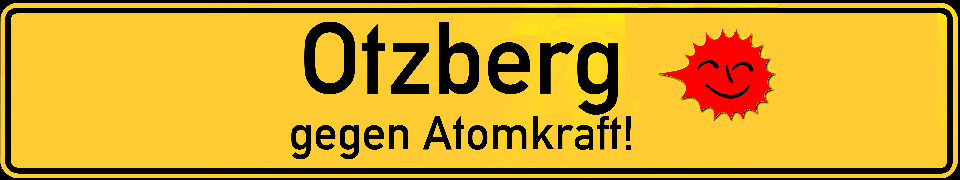                  EINLADUNG,  zur TSCHERNOBYL-MAHNWACHEEs ist wieder soweit am 21.04. 2014 wird uns in Lengfeld / Otzberg um 18°°Uhr , an der Brückenwaage in der Bismarckstraße X wieder die Möglichkeit gegeben  sein,  zur Besinnung zu kommen.Was blinde Profitgier und Illusionen erzeugen zu vermochten, wird leider noch in Tausenden Jahren bestand haben.Fraglich ist jedoch, ob künftige Generationen, dann die Warnhinweise überhaupt noch entziffern können.Deshalb ist es wohl auch ratsam, die nun noch notwendigen Umsetzungen zur Energiewende zügig in die Wege zu leiten, bevor uns Krieg oder Verdummung zu Warnschildern strahlen lassen.Es darf, Gedankenaustausch gepflegt werden, solange dies noch geht, herzlich willkommen.V.i.s.d.P. Francesca Müller, Wilhelm-Leuschnerstr. 50 in Otzberg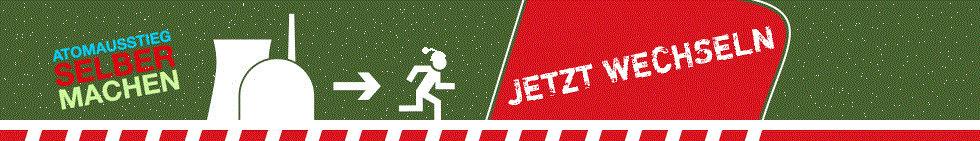 ATOMAUSSTIEG ZUM SELBER MACHEN:  Viel Erfolg beim (Schilder) basteln.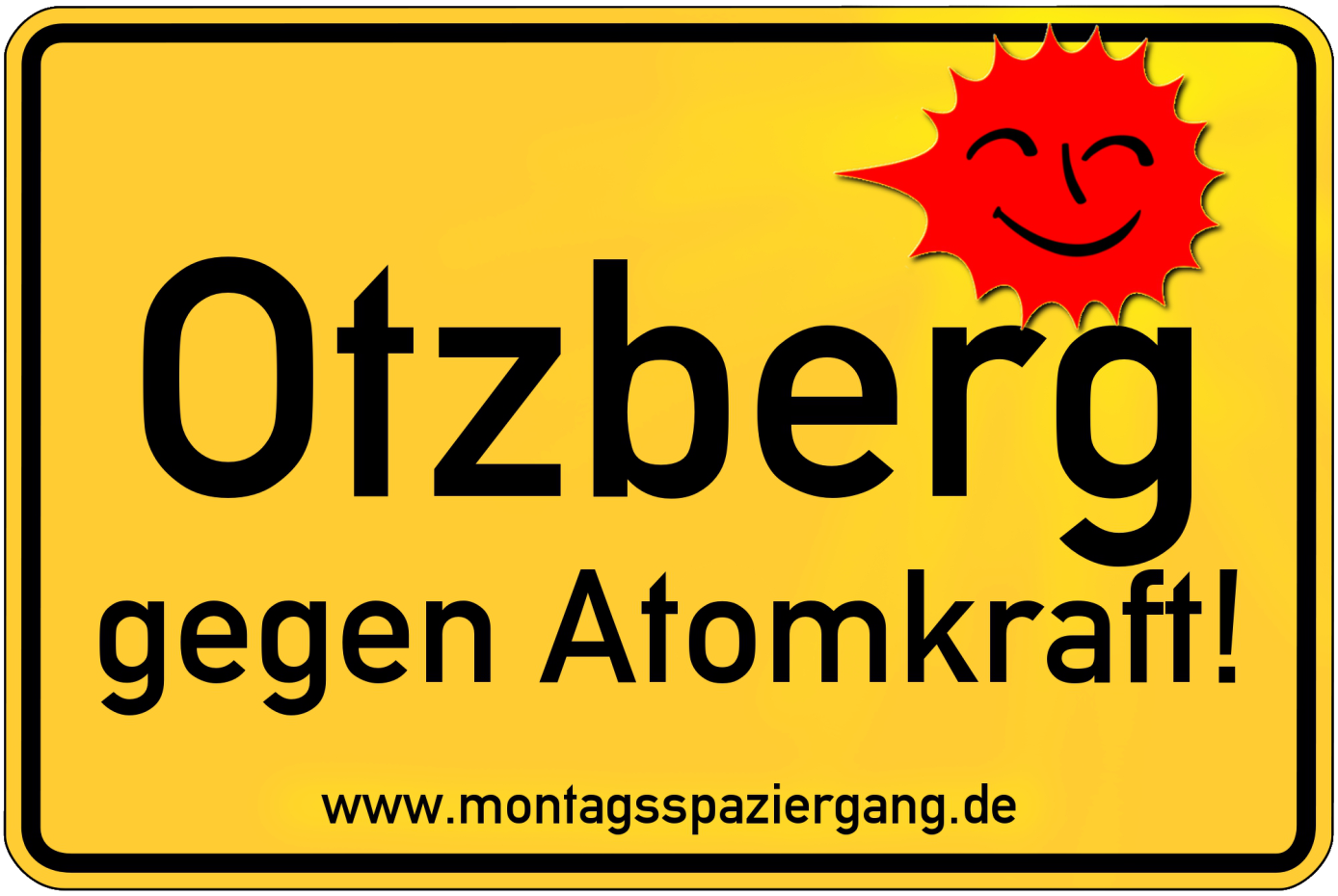 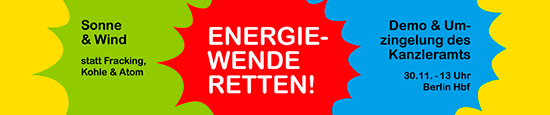 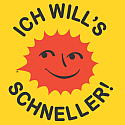 